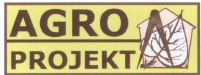 AGROPROJEKT Praha s.r.o.Ve Smečkách 33, 110 OO Praha 1Národní zemědělské muzeum Praha Kostelní 1300/44170 OO Praha 7V Praze 28.2. 2024Věc: Cenová nabídka,Na základě poptávky Vám zasíláme cenovou nabídku na zpracování jednostupňové projektové dokumentace v podrobnostech pro provedení stavby na akci:„Změna užívání stavby gastronomické expozice na provozně výukové zařízení ve 4. nadzemním podlaží v objektu Kostelní 44, Praha 7”.Cenová nabídka je zpracována na základě předané projektové dokumentace stávajícího stavu, projektového návrhu na rozšíření gastroprovozu a prohlídky na místě samém.Kalkulace ceny zahrnuje jednotlivé profese, které se budou na projektu změny užívání podílet. Jedná se o následující profese včetně návrhu ceny za zpracování příslušné části projektu.S pozdravem	TELEFON: 222 211 713, lč: 250 965 24, DIČ: cz250 965 24Bankovní spojení: Česká spořitelna, a.s. č.ú. 5057811309/0800, OR — Městský soud v Praze, oddíl C, vložka 49238 info@agroprojekt-praha.cz , http: //www.agroprojekt-praha.cz/ stavební část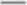 xxx Kč požárně-bezpečnostní řešení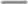 xxx Kč vzduchotechnika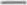 xxx Kč zdravotechnika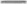 xxx Kč elektroinstalace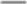 xxx Kč koordinační činnost  inženýrská činnost (zajištění vyjádření ke zpracovanému  projektu (Odbor památkové péče MHMP, HS Prahy 7,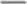 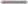 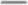 xxx KčŽivotní prostředí Praha 7 a MHMP Odbor rozvoje MHMP, HZS Prahy 7xxx Kč tisk a kompletační činnost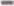 xxx KčCelková cena bez DPH činí169 000,00 KčDPH 21 %35 490 00 KčCelková cena včetně DPHTermíny plnění navrhujeme následující:204 490,00 Kčzpracování návrhu stavebního řešení (podklad pro profese)xxxprojednání návrhu případné provedení změn a předání jednotlivým profesímxxxzpracování návrhu řešení profesemi VZT a elektro a předložit k projednáníxxxpřepracování PD podle připomínek a dispozičních možnostíxxxzpracování projektu v podrobnostech pro provedení stavby včetně všech zprávxxxprojednání projektu se zainteresovanými orgányxxxinženýrská činnostxxxzapracování případných připomínek z vydaných závazných stanovisekxxxtisk, kompletace, stavební povoleníxxx